EIFA CALCIOELITE CSAIN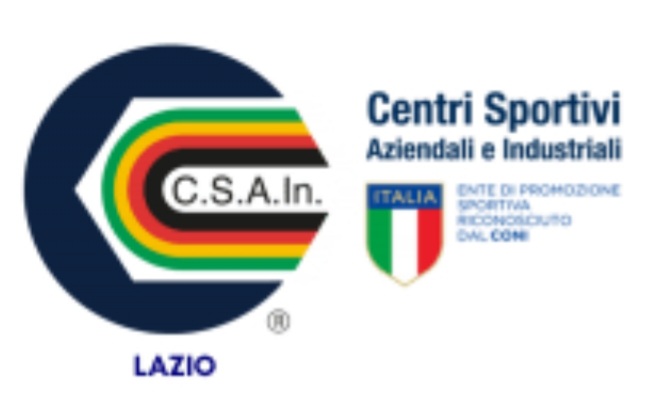 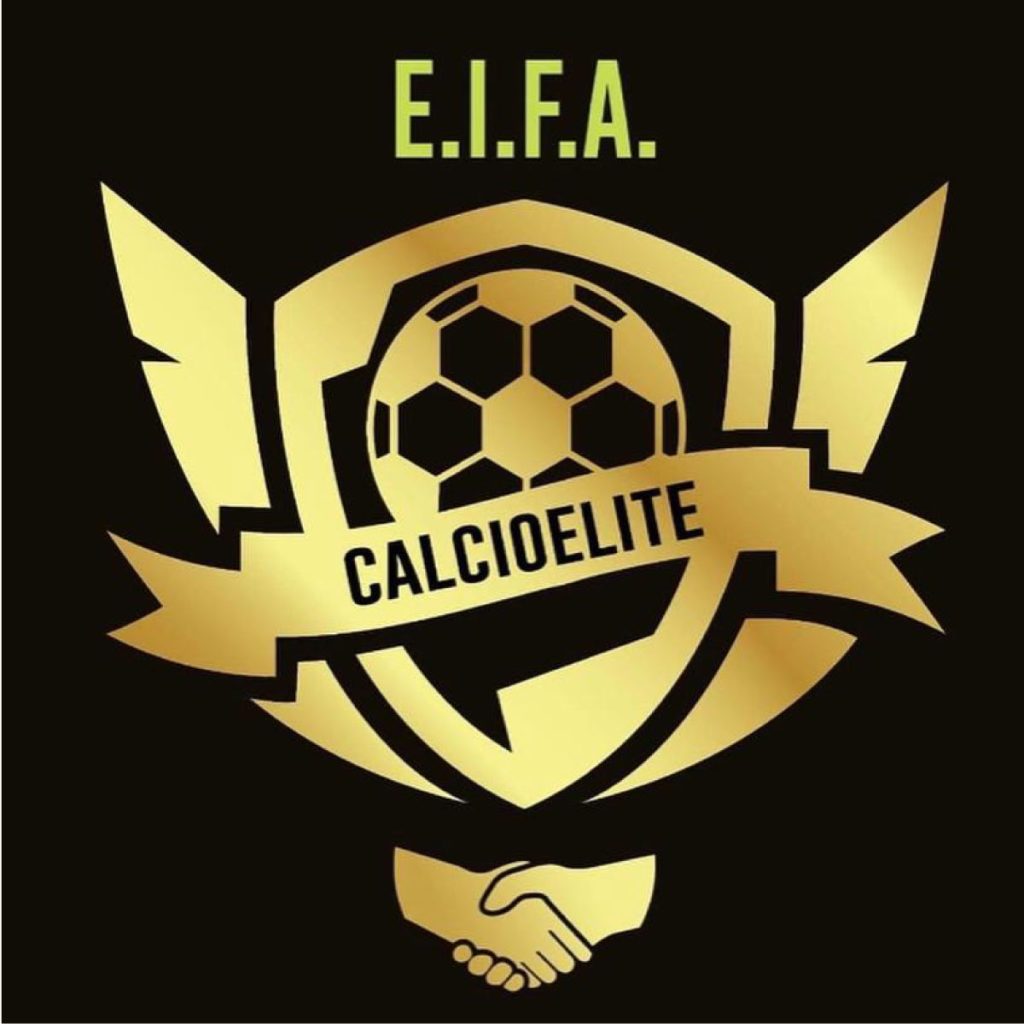         COMUNICATO UFFICIALE N.10TESSERATI ESPULSI DAL CAMPO1 turno di squalifica in SERIE B CHALLENGEAndrea DALMAZI (Amatori Capranica) per aver interrotto fallosamente una chiara azione da gol della squadra avversaria Pietro SIMEONI (allenatore Trevignano) allontanato dalla panchina, per protesteTESSERATI IN DIFFIDASERIE A D'ELITE, 4ª sanzioneDaniele MANCINI (Albaroma)Francesco LACIALAMELLA (Borgorosso)Francesco GABRIELLI (Montagnola)SERIE B CHALLENGE, 4ª sanzione-COPPA MIV, 2ª sanzioneAndrea ACERBI (Borgorosso)Daniele MOSTINI (Mentana)Roma, 4 dicembre 2022